Leitfaden für die Arbeit im Team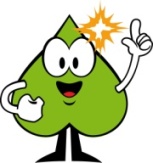 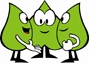 Prozess- und inhaltsbezogene KompetenzenThema des ArbeitstreffensZielInhalt1Einstieg:
Prozess- und inhaltsbezogene KompetenzenOrientierung im Leitfaden, 
Erste Auseinandersetzung mit zentralen Merkmalen des Lehrplans Mathematik Grundschule in Nordrhein-Westfalen und Sensibilisierung der integrierten Förderung prozess- und inhaltsbezogener Kompetenzen durch geeignete AufgabenstellungenVorkenntnisse und Vorerfahrungen zum Thema prozess- und inhaltsbezogene KompetenzenAuseinandersetzung mit dem theoretischem HintergrundLehrplan Mathematik GrundschuleAnalyse der KompetenzbereicheBeispiele für die integrierte Förderung prozess- und inhaltsbezogener Kompetenzen2Forschermittel und Reihenplanung „Entdeckerpäckchen“oder „Zahlenketten“Kennenlernen des Einsatzes von Forschermitteln am Beispiel des Aufgabenformats Entdeckerpäckchen oder ZahlenkettenAnalyse von Schülerdokumenten zur Bearbeitung von Entdeckerpäckchen mit Fokus auf Nutzung von ForschermittelnPlanung einer Unterrichtsreihe zum Thema Entdeckerpäckchen oder Zahlenketten. Adaption der Unterrichtsreihe der PIKAS-Webseite.3Schulbuchvergleich Übertragung der Ideen zum Vergleich von SchulbüchernReflexion Unterrichtserfahrungen Sichtung eines Kriterienkataloges zur kriteriengeleiteten Bewertung von SchulbüchernEigenständige Bewertung ausgewählter Schulbücher anhand der Kriterien4Rückblick und Treffen mit der Schulleitung Rückblick und Reflexion der zurückliegenden Arbeitstreffen. Vorbereitung eines Schulentwicklungsgesprächs mit der Schulleitung. Rückblick auf die Arbeitsergebnisse Vorbereitung eines SchulentwicklungsgesprächesGespräch mit der Schulleitung und Ausblick auf die weitere Arbeit